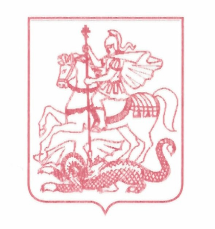 КОМИТЕТ  ПО  АРХИТЕКТУРЕ  И  ГРАДОСТРОИТЕЛЬСТВУ
МОСКОВСКОЙ  ОБЛАСТИРАСПОРЯЖЕНИЕ___________№___________г. КрасногорскО предоставлении разрешения на условно разрешенный вид использования    «обеспечение научной деятельности» для земельного участка с кадастровым номером 50:20:0050402:1739  площадью 9390  кв. м.В соответствии с Градостроительным кодексом Российской Федерации, Законом Московской области № 106/2014-ОЗ «О перераспределении полномочий между органами местного самоуправления муниципальных образований Московской области 
и органами государственной власти Московской области», постановлением Правительства Московской области от 31.07.2023 № 565-ПП «Об образовании Комиссии по подготовке проекта единого документа территориального планирования 
и градостроительного зонирования городского округа и подготовке проекта правил землепользования и застройки в Московской области»,  правила Одинцовского   городского округа  Московской области, утвержденными постановлением администрации Одинцовского городского округа Московской области от 30.08.2023 
№ 5801, учитывая заключение по результатам общественных обсуждений по вопросу предоставления разрешения на условно разрешенный вид использования (), рекомендации Комиссии по подготовке проекта единого документа территориального планирования и градостроительного зонирования городского округа 
и по подготовке проекта правил землепользования и застройки в Московской области (протокол от  № ), заявление ФНКЦ РР:Предоставить разрешение на условно разрешенный вид использования  «обеспечение научной деятельности» для земельного участка с кадастровым номером 50:20:0050402:1739  площадью 9390  кв. м.Архитектурно-строительное проектирование и строительство объектов капитального строительства на земельном участке, указанном в пункте 1 настоящего распоряжения, осуществлять в соответствии с градостроительным регламентом, требованиями технических регламентов, в том числе о пожарной безопасности,                           Заключением, а также с соблюдением норм водного и санитарно эпидемиологического законодательства.  Отделу информационных технологий и защиты информации Управления координации деятельности Комитета по архитектуре и градостроительству Московской области обеспечить размещение настоящего распоряжения на Интернет-портале Правительства Московской области и официальном сайте Комитета по архитектуре 
и градостроительству Московской области Контроль за выполнением настоящего распоряжения оставляю за собой.Первый заместитель руководителя Комитета по архитектуре и градостроительству Московской области                     Н.Н. Зыкова      